PROBA DE VERIFICARE A CUNOSTINTELOR DE LIMBA ENGLEZAPentru admiterea în clasa a IX-a cu program intensiv de predarePROBA SCRISĂToate subiectele sunt obligatorii. Se acordă 10 puncte din oficiu. Total: 70 puncteTimp de lucru: 60 min.1. Put the verbs in brackets into the correct tense:						(20 points)1. Sam and Fred (often/go) _______________________________ fishing together.2. We (play)________________________ on the beach when it started to rain.3. I (learn)__________________________Italian for three years now.4. My parents (just/move)________________________ to a beautiful house in the country.5. His parents think he (become)_____________________ an artist one day.6. We (go)_______________________ to Austria last winter.7. The bank (close)_______________________ by the time I got there.8. Look at him! He (win)_______________________ the race.9. The mechanic (repair)_________________ the car at the moment.10. The River Amazon (flow)_____________________ into the Atlantic Ocean.2. Choose the correct answer:									(20 points). My cousin works____ a law firm.A. to		B. on		C. for2. I listen____ the radio every morning.A. in		B. at		C. to3. The girl_____ lives next door wants to be a singer.A. which		B. who		C. where4. She_____ him that he would be late.A. tells		B. said		C. told5. These scissors_____broken.A. is		B. are		C. be6. The pillows on my bed are very______.A. soft		B. softly		C. softer.7. The _____ bicycles are in the garden.A. boys		B. boy’s		C. boys’8. ______ is someone at the door.A. It		B. He 		C. There9. _____ is Claire talking to?A. What		B. Who		C. Whose10. She’s a very clever woman, ________?A. is she		B. isn’t she		C. didn’t she3. Use the words in capitals to form a word that fits into the space next to it!		(20points)The building company Hong Kong Housing is building a new suburb in Shanghai, a city with a population of more than 15 million people. But this suburb is not like other parts of Shanghai. It is a little piece of England. The name of the new area is "English Town". The manager of Hong Kong Housing, Shi Guangsheng, says many people in this area of China want to buy an English house and live in an English town."This town is like Bristol or Chester. There is an English square and there are pigeons to feed like in Trafalgar Square, London. There are four English-style pubs and you can buy English beer to drink. There is a canal and you can row a boat there like in Cambridge."Are there any cricket fields? "No, there aren't any places to play cricket because nobody in Shanghai can play this game. But there is a football stadium like those in England. And the thing we are very proud of is our shopping street. There are several shops where you can buy traditional English food like fish and chips or Christmas Pudding."The rich Shanghai businessman can do some gardening too. For with every house in "English Town", there is an English lawn and there are long gardens with ponds and tall hedges.But there is one problem. The houses in this part of town cost a minimum of $400,000!1. "English Town" is in a Chinese city.2. The new suburb is like other parts of Shanghai. 3. These houses are only for English people to buy.4. There are pigeons in all the gardens.5. The English pubs look like the pubs in Cambridge.6. There aren't any cricket fields in the new development.7. Many people in Shanghai can play cricket.8. Shi Guangsheng feels proud about the English-style shops.9. Most houses have a lawn.10. The houses are cheap.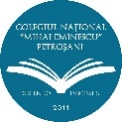 COLEGIUL NAȚIONAL“MIHAI EMINESCU” PETROȘANI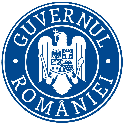 MINISTERUL EDUCAȚIEI NAȚIONALEȘI CERCETĂRII ȘTIINȚIFICE